ТЕХНИЧЕСКАЯ СПЕЦИФИКАЦИЯ
20.12.2011ТЕХНИЧЕСКАЯ СПЕЦИФИКАЦИЯ
20.12.2011Яссяпласт 3 грунтовкаЯссяпласт 3 грунтовка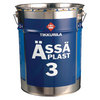  Увеличить 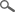 ТИПВодоразбавляемая акрилатная грунтовка. Увеличить ОБЛАСТЬ ПРИМЕНЕНИЯПредназначена для грунтования оштукатуренных, бетонных, зашпатлеванных поверхностей, гипсовых, древесноволокнистых и древесностружечных плит внутри здания. Применяется также для ремонтной окраски ранее окрашенных поверхностей. Увеличить ОБЪЕКТЫ ПРИМЕНЕНИЯПрименяется для окраски внутренних стен и потолков в помещениях, поверхности которых требуют применения грунтовки, обладающей высокой адгезией к подложке и которые могут подвергаться большой механической нагрузке, например, кухни, торговые помещения, классные комнаты, больничные палаты, лестничные клетки, а также общественные помещения. Рекомендуется в качестве грунтовки под краски "Яссяпласт 7" и "Яссяпласт 20". Применима также для грунтования оцинкованных поверхностей. Увеличить ТЕХНИЧЕСКИЕ ДАННЫЕ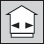 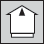 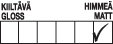 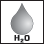 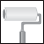 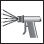 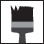 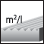 5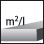 11511БазисAPAPЦветаБелый. Колеруется в светлые цвета гаммы "Тиккурила Симфония". При колеровке употребляют только половину от указанного в рецептуре объема пигментных паст. Могут быть незначительные отклонения от цвета эталона.Белый. Колеруется в светлые цвета гаммы "Тиккурила Симфония". При колеровке употребляют только половину от указанного в рецептуре объема пигментных паст. Могут быть незначительные отклонения от цвета эталона.Степень блескаГлубокоматовыйГлубокоматовыйКласс эмиссии строительного материалаM1M1РасходНа впитывающие поверхности – 5-7 м²/л.
На невпитывающие поверхности – 9 -11 м²/л.На впитывающие поверхности – 5-7 м²/л.
На невпитывающие поверхности – 9 -11 м²/л.Тара18 л.18 л.РастворительВодаВодаСпособ нанесенияНаносится валиком, кистью или распылением.
При распылении под высоким давлением применять сопло 0,015" – 0,021". т.е. 0,380-0,530 мм. Допускается разбавлять на 0-5% по объему.Наносится валиком, кистью или распылением.
При распылении под высоким давлением применять сопло 0,015" – 0,021". т.е. 0,380-0,530 мм. Допускается разбавлять на 0-5% по объему.Время высыхания, +23 °C при отн. влажн. воздуха 50 %От пыли – 30 мин.
Следующий слой можно наносить через 2-4 часа.От пыли – 30 мин.
Следующий слой можно наносить через 2-4 часа.Стойкость к мытьюВыдерживает более 2000 проходов щеткой.Выдерживает более 2000 проходов щеткой.Стойкость к химикатамВыдерживает чистящие химикаты и слабые растворители, например, уайт-спирит.Выдерживает чистящие химикаты и слабые растворители, например, уайт-спирит.Термостойкость85ºС.85ºС.Стойкость к мокрому трению2 класс по ISO 11998.2 класс по ISO 11998.Сухой остатокОк. 36%, в зависимости от оттенка.Ок. 36%, в зависимости от оттенка.ПлотностьОк. 1,3 кг/л.Ок. 1,3 кг/л.ХранениеЗащищать от мороза!Защищать от мороза!Код876 0201876 0201Свидетельство о государственной регистрацииСвидетельство о государственной регистрацииСвидетельство о государственной регистрацииИНСТРУКЦИЯ ПО ИСПОЛЬЗОВАНИЮ ИЗДЕЛИЯУсловия при обработкеОкрашиваемая поверхность должна быть сухой. Температура воздуха и подложки должна быть не ниже +5 ºС и относительная влажность воздуха – не выше 80 %.Окрашиваемая поверхность должна быть сухой. Температура воздуха и подложки должна быть не ниже +5 ºС и относительная влажность воздуха – не выше 80 %.Предварительная подготовкаНеокрашенная поверхность: 
Очистить поверхность от грязи и пыли. При необходимости, выровнять поверхность подхолящей шпатлевкой серии "Престо" или "Престонит". Высохшую поверхность отшлифовать, пыль удалить. Окрасить краской "Яссяпласт 3". 

Окрашенная ранее поверхность: 
Поверхность вымыть моющим средством "Маалипесу", затем тщательно промыть чистой водой. Неровности выровнять подходящей шпатлевкой серии "Престо" или "Престонит" Высохшую поверхность отшлифовать и пыль удалить.Неокрашенная поверхность: 
Очистить поверхность от грязи и пыли. При необходимости, выровнять поверхность подхолящей шпатлевкой серии "Престо" или "Престонит". Высохшую поверхность отшлифовать, пыль удалить. Окрасить краской "Яссяпласт 3". 

Окрашенная ранее поверхность: 
Поверхность вымыть моющим средством "Маалипесу", затем тщательно промыть чистой водой. Неровности выровнять подходящей шпатлевкой серии "Престо" или "Престонит" Высохшую поверхность отшлифовать и пыль удалить.ОкраскаКраску тщательно перемешать перед применением. При необходимости, разбавить водой. Наносить валиком, кистью или распылением в 1–2 слоя.Краску тщательно перемешать перед применением. При необходимости, разбавить водой. Наносить валиком, кистью или распылением в 1–2 слоя.Очистка инструментовУдалить лишнюю краску с инструмента и незамедлительно промыть водой. Успевшие подсохнуть остатки краски удалить моющим средством "Пенсселипесу".Удалить лишнюю краску с инструмента и незамедлительно промыть водой. Успевшие подсохнуть остатки краски удалить моющим средством "Пенсселипесу".УходВ случае, если грунтовка применяется в качестве покрывной краски, покрытие рекомендуется очищать не ранее, чем через месяц после окраски. 

Поверхность рекомендуется очищать нейтральным (рН 6–8) моющим раствором с помощью влажной мягкой губки или ткани. При этом необходимо придерживаться рекомендаций производителя по разбавлению моющего раствора. Поверхность не должна оставаться мокрой после мытья. 

Готовое покрытие достигает своей окончательной твердости и стойкости в течение одного месяца после окраски, поэтому не рекомендуется очищать его ранее окончания этого срока. При необходимости очистки поверхности в данный период можно применить легкую очистку влажной мягкой тканью.В случае, если грунтовка применяется в качестве покрывной краски, покрытие рекомендуется очищать не ранее, чем через месяц после окраски. 

Поверхность рекомендуется очищать нейтральным (рН 6–8) моющим раствором с помощью влажной мягкой губки или ткани. При этом необходимо придерживаться рекомендаций производителя по разбавлению моющего раствора. Поверхность не должна оставаться мокрой после мытья. 

Готовое покрытие достигает своей окончательной твердости и стойкости в течение одного месяца после окраски, поэтому не рекомендуется очищать его ранее окончания этого срока. При необходимости очистки поверхности в данный период можно применить легкую очистку влажной мягкой тканью.Ремонтная окраскаРемонтную окраску поверхности, окрашенной ранее грунтовкой "Яссяпласт 3", можно производить водоразбавляемой краской такого же типа. См. пункт "Предварительная подготовка".Ремонтную окраску поверхности, окрашенной ранее грунтовкой "Яссяпласт 3", можно производить водоразбавляемой краской такого же типа. См. пункт "Предварительная подготовка".ОХРАНА ТРУДА Состав продукта не предполагает предупредительной маркировки. Работу выполнить с большой осторожностью и тщательностью, избегая лишнего, ненужного соприкосновения с материалом. На продукт имеется паспорт техники безопасности.Паспорт техники безопасности Состав продукта не предполагает предупредительной маркировки. Работу выполнить с большой осторожностью и тщательностью, избегая лишнего, ненужного соприкосновения с материалом. На продукт имеется паспорт техники безопасности.Паспорт техники безопасности Состав продукта не предполагает предупредительной маркировки. Работу выполнить с большой осторожностью и тщательностью, избегая лишнего, ненужного соприкосновения с материалом. На продукт имеется паспорт техники безопасности.Паспорт техники безопасности Состав продукта не предполагает предупредительной маркировки. Работу выполнить с большой осторожностью и тщательностью, избегая лишнего, ненужного соприкосновения с материалом. На продукт имеется паспорт техники безопасности.Паспорт техники безопасности ОХРАНА ОКРУЖАЮЩЕЙ СРЕДЫ И УТИЛИЗАЦИЯ ОТХОДОВНе выливать в канализацию, водоем или на почву. Жидкие остатки передать в место сбора вредных отходов. Пустые, сухие банки можно вывезти на свалку – соблюдать местное законодательство. Не выливать в канализацию, водоем или на почву. Жидкие остатки передать в место сбора вредных отходов. Пустые, сухие банки можно вывезти на свалку – соблюдать местное законодательство. ТРАНСПОРТИРОВКАVAK/ADR -VAK/ADR -